Анонс МАУК «СДК«Гротеск»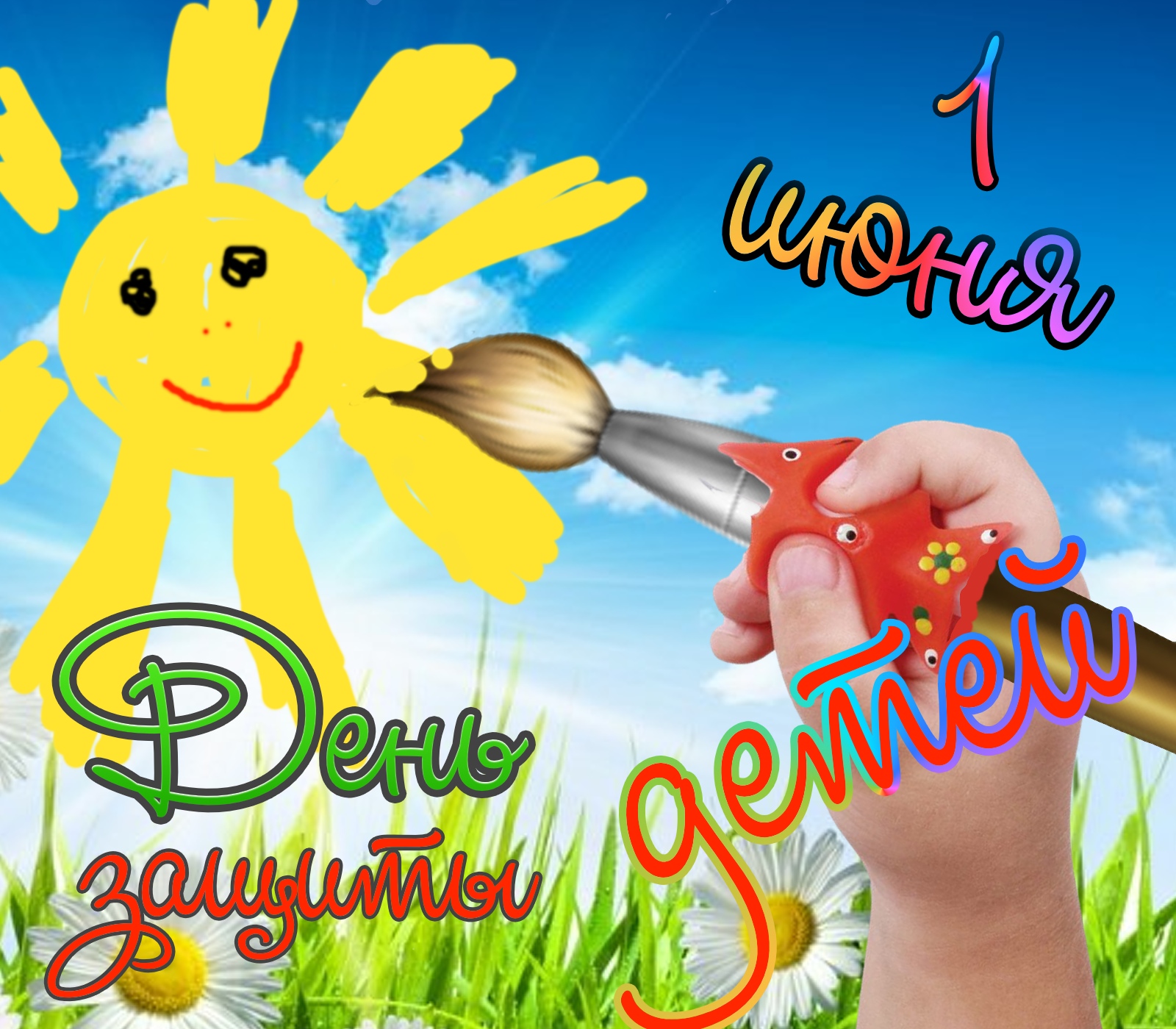 с. п. Верхнеказымский на июнь 2021№ДатаНаименованиемероприятияМестопроведенияОтветственный1.Культурно - досуговые мероприятия для детей до 14 лет1.Культурно - досуговые мероприятия для детей до 14 лет1.Культурно - досуговые мероприятия для детей до 14 лет1.Культурно - досуговые мероприятия для детей до 14 лет1.Культурно - досуговые мероприятия для детей до 14 лет1.01.06.2112.00ч.КинопоказКонцертный залСех Е.В.2.01.06.2111.40ч.Игровая программа «ЧудиКидс»Диско-залКладова А.Н.3.04.06.2110.30ч.Познавательная программа «Берегите эту Землю» в рамках Международной экологической акции «Спасти и сохранить»Диско-залСех Е.В.4.04.06.2111.30ч.КинопоказКонцертный залСех Е.В.5.08.06.2111.00ч.КинопоказКонцертный залСех Е.В.6.10.06.21Познавательная программа «Познавашка от БЖДшкина»https://www.instagram.com/grotesk_dom_kulturi/https://vk.com/sdkgroteskhttps://www.youtube.com/channel/UCWOqqZkqD0vc-ICXkMJquVgСех Е.В.7.11.06.2110.30ч.Брейн-ринг «Эко-факт» в рамках Международной экологической акции «Спасти и сохранить»Диско-залМаслова Л.В.8.11.06.2111.30ч.КинопоказКонцертный залСех Е.В.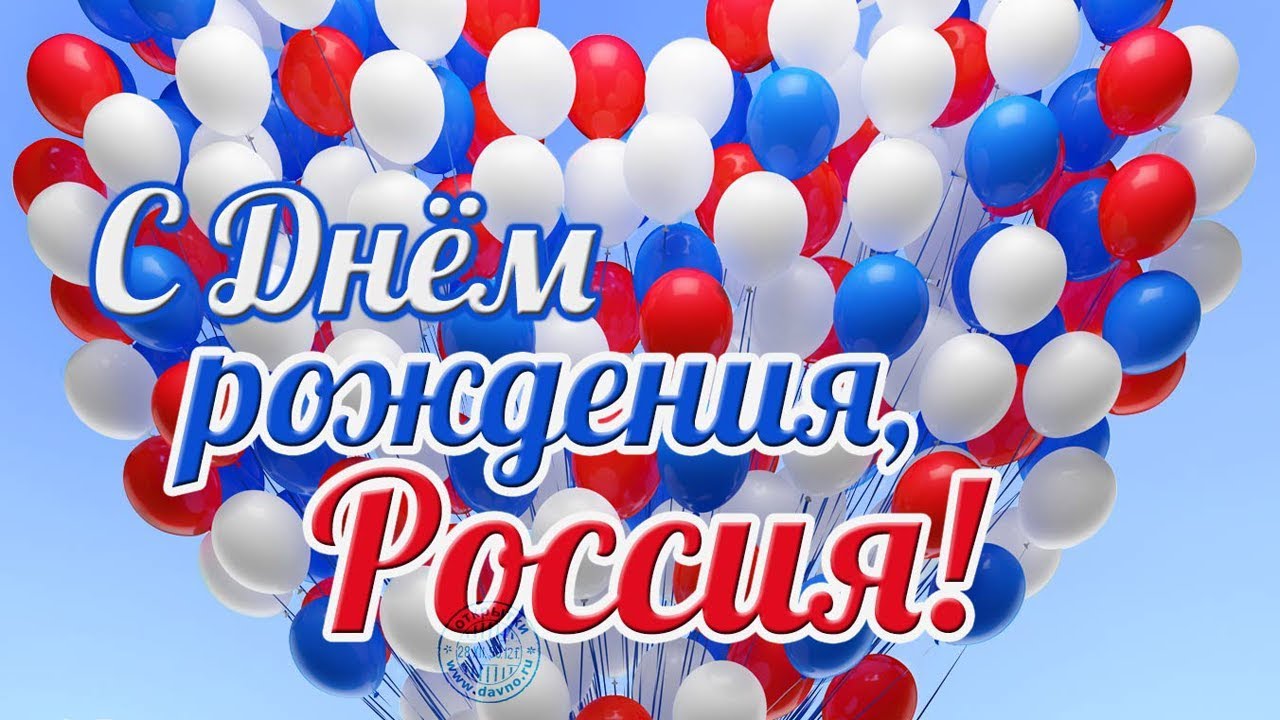 9.15.06.2110.30ч.Познавательно-развлекательная программа «Дорожная азбука»Диско-залМаслова Л.В.10.15.06.21 11.30ч.КинопоказКонцертный залСех Е.В.11.18.06.21 10.30ч.Мастер-класс «Из мусорной кучки – интересные штучки», в рамках Международной экологической акции «Спасти и сохранить»Диско-залМаслова Л.В.12.18.06.21 11.30ч.КинопоказКонцертный залСех Е.В.13.25.06.2110.30ч.Познавательно-развлекательная программа, посвященная Дню дружбы и единения Славян «Небо Славян»Диско-залМаслова Л.В.14.25.06.21 11.30ч.КинопоказКонцертный залСех Е.В.15.29.06.21 11.00ч.КинопоказКонцертный залСех Е.В.16.30.06.21 17.00ч.Куклотерапия для лиц с ОВЗДиско-залМаслова Л.В.2.Культурно - досуговые мероприятия для молодежи от 15 -35 лет2.Культурно - досуговые мероприятия для молодежи от 15 -35 лет2.Культурно - досуговые мероприятия для молодежи от 15 -35 лет2.Культурно - досуговые мероприятия для молодежи от 15 -35 лет2.Культурно - досуговые мероприятия для молодежи от 15 -35 лет17.12.06.21 11.00ч.Квест-игра, посвященная Дню России «Мы патриоты»Площадь МАУК «СДК «Гротеск»Маслова Л.В.18.25.06.2117.00ч.КинопоказКонцертный залСех Е.В.3.Культурно – досуговые мероприятия для населения старше  35 лет3.Культурно – досуговые мероприятия для населения старше  35 лет3.Культурно – досуговые мероприятия для населения старше  35 лет3.Культурно – досуговые мероприятия для населения старше  35 лет3.Культурно – досуговые мероприятия для населения старше  35 лет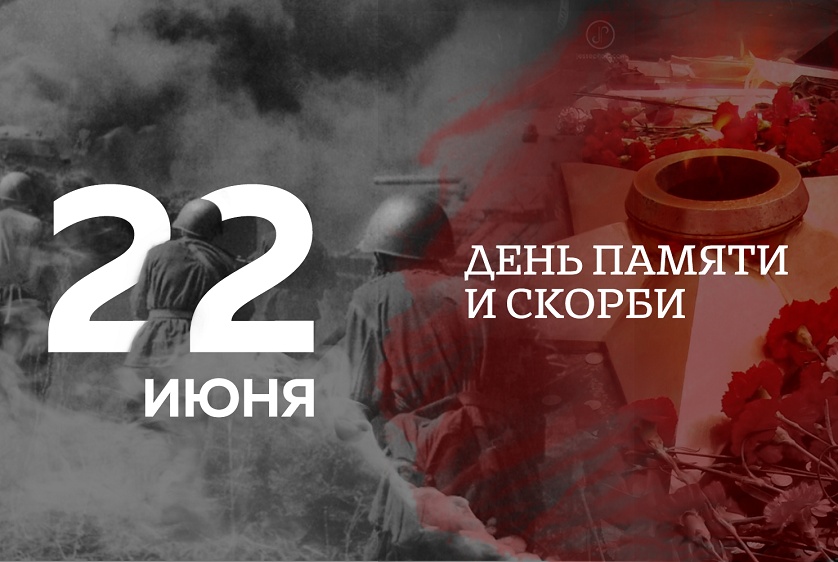 19.04.06.2117.00ч.КинопоказКонцертный залСех Е.В.20.11.06.2117.00ч.КинопоказКонцертный залСех Е.В.21.18.06.21 17.00ч.КинопоказКонцертный залСех Е.В.4.Мероприятия для разновозрастной категории4.Мероприятия для разновозрастной категории4.Мероприятия для разновозрастной категории4.Мероприятия для разновозрастной категории4.Мероприятия для разновозрастной категории22.01.06.21 11.00ч.Интерактивное представление для детей и взрослых ко Дню защиты детей «Дорогою добра»Концертный залХрамкова А.А.23.12.06.2112.00ч.Концертная программа, посвященная Дню России «Великая страна»Площадь МАУК «СДК «Гротеск»Кладова А.Н.24.22.06.2110.30ч.Акция ко Дню памяти и скорби «Помнит мир спасенный» Площадь МАУК «СДК «Гротеск»Кладова А.Н.25.22.06.21 11.30ч.КинопоказКонцертный залСех Е.В.26.26.06.21Развлекательная программа, посвященная Дню Молодежи «Такие дела»https://www.instagram.com/grotesk_dom_kulturi/https://vk.com/sdkgroteskhttps://www.youtube.com/channel/UCWOqqZkqD0vc-ICXkMJquVgСех Е.В.